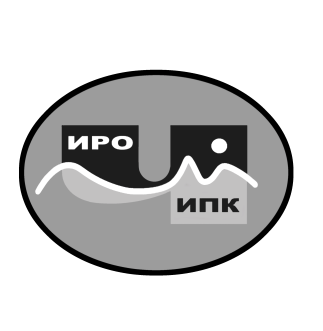 ГОСУДАРСТВЕННОЕ АВТОНОМНОЕ УЧРЕЖДЕНИЕДОПОЛНИТЕЛЬНОГО ПРОФЕССИОНАЛЬНОГО ОБРАЗОВАНИЯ ЧУКОТСКОГО АВТОНОМНОГО ОКРУГА«ЧУКОТСКИЙ ИНСТИТУТ РАЗВИТИЯ ОБРАЗОВАНИЯИ ПОВЫШЕНИЯ КВАЛИФИКАЦИИ»(ГАУ ДПО ЧИРОиПК)П Р И К А ЗВ соответствии с решением Организационного комитета Научно-практической конференции по духовно-нравственному воспитанию подрастающего поколения «Истоки» от  13.11.2023 г. (протокол № 02-05/01)ПРИКАЗЫВАЮ:1. Утвердить результаты проведения заочного (отборочного) этапа Научно-практической конференции по духовно-нравственному воспитанию подрастающего поколения «Истоки» (далее - Конференция).2. Выдать сертификаты участникам Конференции согласно приложению 1 к настоящему приказу. 3. Допустить к участию в очно-заочном этапе участников согласно приложению 2 к настоящему приказу.4. Отказать в выдаче сертификатов участников Конференции участникам, не прошедшим проверку на плагиат.5. Утвердить дату проведения очно-заочного этапа Конференции – 17 ноября 2023 года с использованием приложения Контур.Толк.6. Ответственной за проведение Конференции Панарультыной Н.М., заведующему отделом методического сопровождения духовно-нравственного воспитания и образования ГАУ ДПО ЧИРОиПК:6.1. разработать и направить участникам информационное письмо с программой очно-заочного этапа Конференции, инструкцией выхода в приложение Контур.Толк 17 ноября 2023 года.7. Заведующему информационно-библиотечным и издательским отделом И.Н. Сагайдак:7.1. обеспечить техническую поддержку проведения Конференции – 17 ноября 2023 года в формате видеоконференции с использованием приложения Контур.Толк. 8. Контроль за исполнением приказа оставляю за собой.И.о. директора                                               Г. З. Байбабаева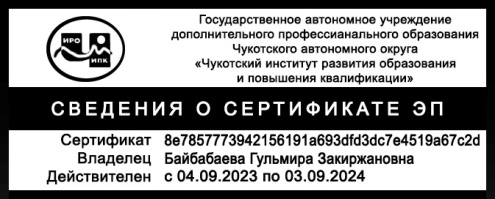 С приказом ознакомлены:                       ___________________________ /___________/                                                                    ___________________________ /___________/Приложение 1к приказу №01-06/132от 14.11.2023 г.Список участников отборочного этапа Научно-практической конференции по духовно-нравственному воспитанию подрастающего поколения «Истоки» для вручения сертификатов участниковПриложение 2к приказу №01-06/132от 14.11.2023 г.Список участников очно-заочного этапа Научно-практической конференции по духовно-нравственному воспитанию подрастающего поколения «Истоки»14 ноября  2023 года                                                                                               №  01-06/132г. АнадырьОб итогах отборочного этапа Научно-практической конференции по духовно-нравственному воспитанию подрастающего поколения «Истоки» №ФИО участникаДолжностьМесто работыАндреева Анжела Семёновнаучитель начальных классовМБОУ Центр образования г. ПевекБелинская Наталья ЮрьевнапреподавательМАУ ДО Певекская школа искусствГаврилова Нина Фёдоровнаучитель английского языкаМБОУ Центр образования г. ПевекКосматенко Елена Анатольевнаучитель истории и обществознанияМБОУ Центр образования г. ПевекКошеленко Оксана Валерьевнаучитель начальных классовМБОУ Центр образования г. ПевекМалышева Виолетта ВячеславовнастудентГАПОУ ЧАО «ЧМК»Мостовая Ия АнатольевнапреподавательМАУ ДО Певекская школа искусствНурова Светлана Бюльтаковнаучитель биологииМБОУ СШ с. РыткучиПилецкая–Лысенкова Екатерина Геннадьевнапедагог дополнительного образованияМАОУ ДО БР ЦДОСинякина Анна ВитальевнавоспитательМБДОУ д/с «Сказка»   (ГО Анадырь)№ФИО участникаДолжностьМесто работыНазвание работыБиденко Татьяна Васильевнапедагог-организаторМАОУ ДО БР ЦДОСемейные праздники как фундамент в духовно- нравственном воспитании подрастающего поколенияГаджимагомедова Минаят Нурудиновнаучитель английского языкаМБОУ «СОШ села Лорино»Социальная акция – основа формирования духовно-нравственных ценностей.Еделева Наталья ВикторовнавоспитательМБДОУ д/с «Ладушки»(ГО Анадырь)Русские народные сказки, как метод формирования духовно - нравственных качеств у детейЖелонкина Ольга Валентиновнаучитель русского языка и литературыМБОУ Центр образования г. ПевекЕсть ценности, которым нет ценыЖижинова Екатерина Александровнапреподаватель теоретических дисциплинМАОУ ДО БШИДуховно-нравственное, патриотическое воспитание подрастающего поколения на примере исторических опер русских композиторовЗырянкина Ольга НиколаевнапреподавательГАПОУ ЧАО «ЧМК»Устный журнал  #дети#война#памятьКолесников Дмитрий Алексеевичпедагог-организаторМАОУ ДО БР ЦДОВоенно-спортивные соревнования «Гонка Героев»Локтионова Елена ВладимировнавоспитательМБДОУ д/с «Ладушки»(ГО Анадырь)Семейные традиции основа духовно-нравственного воспитания дошкольниковМарахина Ирина Николаевнаучитель русского языка и литературыМБОУ «ЦО с. Анюйск»«Уроки доброты: образ учителя и его роль в духовно-нравственном воспитании школьника» (по произведению В.П. Астафьева «Фотография, на которой меня нет»)Нечаева Ольга ВладимировнавоспитательМБДОУ д/с «Сказка»(ГО Анадырь)Проект «Наша Победа»Паташева Александра Сергеевнатренер-преподавательМБУ ДО ДЮСШ г. ПевекФестиваль национальных игрРальнито Арина ВладимировнастудентГАПОУ ЧАО «ЧМК»Афанасий Дьячков – первый учительСарылова Гилян Алексеевнаучитель истории и обществознанияМБОУ «Центр образования п. Беринговского»Воспитание духовно-нравственных ценностей через внеурочные занятияСемеева Нина Семёновнаучитель начальных классовМБОУ Центр образования г. ПевекСад добротыСтручкова Екатерина СергеевнавоспитательМБДОУ «Сказка» (г. Билибино)Роль семьи в духовно – нравственном воспитании детей на основе инновационных технологийУрускаева Любовь ВикторовнапреподавательЧукотский северо-западный техникум города БилибиноКлассные часы  «Культурное наследие Чукотки»Усманова Людмила Константиновнапедагог-организаторМАОУ ДО БР ЦДОЛадога. Дорога ЖизниФарковаЕлена Николаевнаучитель русского языка и литературыМБОУ «Центр образования п .Беринговского»Воспитание уважения к традиционным нравственным  ценностям через уроки русского языка и литературы, проектной деятельности по предмету